от 08.07.2019  № 212-пО назначении и проведении публичных слушаний по проекту решения о предоставлении разрешения на отклонение от предельных параметров разрешенного строительства объекта капитального строительстваВ соответствии со статьями 5.1, 40 Градостроительного кодекса Российской Федерации, Положением о порядке организации и проведения общественных обсуждений и публичных слушаний в городском округе город-герой Волгоград, принятым решением Волгоградской городской Думы от 21 февраля 2007 г. № 41/1011 «О принятии Положения о порядке организации и проведения общественных обсуждений и публичных слушаний в городском округе город-герой Волгоград», постановлением администрации Волгограда от 04 июля 2018 г. 
№ 859 «Об утверждении административного регламента предоставления муниципальной услуги «Предоставление разрешения на отклонение от предельных параметров разрешенного строительства, реконструкции объектов капитального строительства», на основании заявления общества с ограниченной ответственностью «Еврострой» б/д б/н, руководствуясь постановлением главы Волгограда 
от 16 октября 2018 г. № 20-п «О распределении обязанностей в администрации Волгограда», статьями 16, 29 Устава города-героя Волгограда,ПОСТАНОВЛЯЮ:1. Назначить 29 июля 2019 г. в 18.00 час. собрание участников публичных слушаний по проекту решения о предоставлении обществу с ограниченной ответственностью «Еврострой» разрешения на отклонение от предельных параметров разрешенного строительства объекта капитального строительства – многофункционального центра на земельном участке с кадастровым № 34:34:040005:23 по пр-кту им. В.И.Ленина, 59д в Центральном районе Волгограда в части: уменьшения минимальных отступов от границ земельного участка в целях определения мест допустимого размещения зданий, строений, сооружений, за пределами которых запрещено строительство зданий, строений, сооружений:по северной границе с 3 м до 1,5 м,по северо-восточной границе с 3 м до 2 м;увеличения максимальной общей площади объектов капитального строительства нежилого назначения на территории земельного участка с 
10000 кв. м до 11600 кв. м;увеличения максимального процента застройки в границах земельного участка, определяемого как отношение суммарной площади земельного участка, которая может быть застроена, ко всей площади земельного участка, с 50% 
до 55%;уменьшения минимального размера озелененной территории земельного участка с 15% до 7,6%;уменьшения минимального количества мест для хранения индивидуального автотранспорта на территории земельного участка до 40 мест (далее – проект решения). 2. Провести собрание участников публичных слушаний по проекту решения в зале муниципального бюджетного учреждения культуры «Центр культуры и досуга «Родина», расположенного по адресу: 400087, Волгоград, ул. Невская, 13.3. Возложить обеспечение организации и проведения публичных слушаний по проекту решения на администрацию Центрального района Волгограда. 4. Назначить председательствующим на публичных слушаниях по проекту решения Пенькова Юрия Николаевича – заместителя главы администрации Центрального района Волгограда, секретарем публичных слушаний по проекту решения Акатову Валерию Александровну – главного специалиста отдела 
градостроительства и землепользования администрации Центрального района Волгограда.5. Департаменту по градостроительству и архитектуре администрации Волгограда обеспечить опубликование в газете «Городские вести. Царицын – Сталинград – Волгоград» и размещение на официальном сайте администрации Волгограда в информационно-телекоммуникационной сети Интернет настоящего постановления, сообщения, содержащего информацию о проекте решения, порядке и сроке проведения публичных слушаний по проекту решения, дате, времени, месте открытия и проведения экспозиции проекта решения, дате, времени и месте проведения собрания участников публичных слушаний по проекту решения, месте и сроке представления предложений и замечаний по проекту решения, заключения о результатах публичных слушаний по проекту решения.6. Администрации Центрального района Волгограда обеспечить:6.1. Оповещение граждан, постоянно проживающих в пределах территориальной зоны, установленной Правилами землепользования и застройки городского округа город-герой Волгоград, утвержденными решением Волгоградской городской Думы от 21 декабря 2018 г. № 5/115 «Об утверждении Правил землепользования и застройки городского округа город-герой Волгоград», в границах которой расположен земельный участок или объект капитального строительства, в отношении которого подготовлен проект решения, правообладателей находящихся в границах этой территориальной зоны земельных участков и (или) расположенных на них  объектов капитального строительства, граждан, постоянно проживающих в границах земельных участков, прилегающих к земельному участку, в отношении которого подготовлен проект решения, правообладателей таких земельных участков или расположенных на них объектов капитального строительства, правообладателей помещений, являющихся частью объекта капитального строительства, в отношении которого подготовлен проект решения, о проекте решения, порядке и сроке проведения публичных слушаний по проекту решения, дате, времени, месте открытия и проведения экспозиции проекта решения, дате, времени и месте проведения собрания участников публичных слушаний по проекту решения, месте и сроке представления предложений и замечаний по проекту решения, о наименовании и месте нахождения органа, принимающего предложения и замечания по проекту решения.6.2. Открытие и проведение экспозиции проекта решения с 15 по 26 июля 2019 г. с 10.00 час. до 12.00 час. в рабочие дни по адресу: 400066, Волгоград, 
пр-кт им. В.И.Ленина, 15.7. Участникам публичных слушаний по проекту решения до 26 июля 2019 г. направлять предложения и замечания по проекту решения в комиссию по подготовке проекта правил землепользования и застройки городского округа город-герой Волгоград, созданную постановлением главы Волгограда от 12 февраля 2008 г. № 228 «О создании комиссии по подготовке проекта правил землепользования и застройки городского округа город-герой Волгоград», по адресу: 400066, Волгоград, пр-кт им. В.И.Ленина, 15 (4-й этаж, кабинет 427) и в администрацию Центрального района Волгограда по адресу: 400066, Волгоград, 
пр-кт им. В.И.Ленина, 15.8. Контроль за исполнением настоящего постановления оставляю за 
собой.Заместитель главы Волгограда					                                               В.П.СидоренкоРазослано: в САДД «ДЕЛО»: администрации Волгограда – 2 (Лихачев, Сидоренко), правовому управлению аппарата главы Волгограда, департаменту по градостроительству и архитектуре администрации Волгограда (delo-grad@grad.volgadmin.ru, oops@grad.volgadmin.ru), департаменту муниципального имущества администрации Волгограда, администрации Центрального района Волгограда, комитету архитектуры и градостроительства Волгоградской области;на бумажном носителе: ООО «Еврострой», МБУК «Центр культуры и досуга «Родина»сн (еа)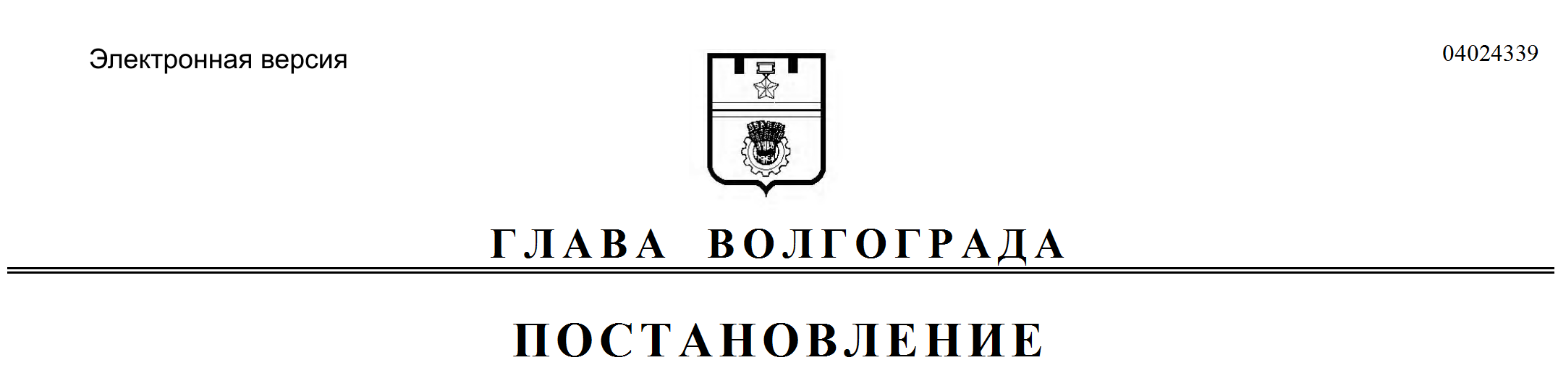 